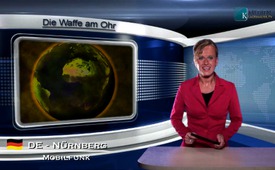 Die Waffe am Ohr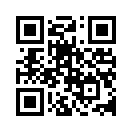 Wer würde dafür bezahlen, dass er erstens ständig überwacht und zweitens auch noch krank gemacht wird? Wahrscheinlich niemand ...Wer würde dafür bezahlen, dass er erstens ständig überwacht und zweitens auch noch krank gemacht wird? Wahrscheinlich niemand. Doch die
Mobilfunkindustrie in Zusammenarbeit
mit Geheimdienst
und Politik hat diese flächendeckende
Vollbestrahlung und
Überwachung durch geschicktes
Marketing und entsprechende
Lobby geschaffen und
verdient damit sogar noch jährlich
ca. drei Billionen Dollar.
Dabei gehört die Bestrahlung
mit Mikrowellen eigentlich
zur militärischen Kriegsführung,
um das Verhalten und
Denken des Gegners zu beeinflussen
und um physisch
zu attackieren. Inzwischen
scheint jedoch die zivile Welt
ohne Handy, WLAN oder
DECT-Schnurlostelefone völlig
undenkbar. Gemäß dem
Mikrowellenexperten Barrie
Trower sind Geheimdienste
die Verbündeten der Industrie.
Sie können jedes einzelne Gespräch
aufzeichnen und jederzeit
lokalisieren, wo sich der
Betroffene aktuell aufhält. Hätten
die Machtstrategen versucht
ein solches System den
Menschen aufzuzwingen, dann
hätte es Aufstände gegeben.
Jedoch perfide durch die Medien
überlistet, bezahlen die
Leute freiwillig diesen „Fortschritt“,
der sie überwacht und
bestrahlt.von ga.Quellen:http://www.zeitenschrift.com/magazin/73_Mikrowellen-Die_Waffe_am_Ohr.ihtmlDas könnte Sie auch interessieren:#5G-Mobilfunk - www.kla.tv/5G-Mobilfunk

#Dr.BarrieTrower - www.kla.tv/Dr.BarrieTrowerKla.TV – Die anderen Nachrichten ... frei – unabhängig – unzensiert ...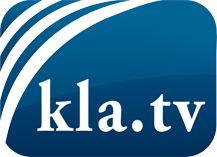 was die Medien nicht verschweigen sollten ...wenig Gehörtes vom Volk, für das Volk ...tägliche News ab 19:45 Uhr auf www.kla.tvDranbleiben lohnt sich!Kostenloses Abonnement mit wöchentlichen News per E-Mail erhalten Sie unter: www.kla.tv/aboSicherheitshinweis:Gegenstimmen werden leider immer weiter zensiert und unterdrückt. Solange wir nicht gemäß den Interessen und Ideologien der Systempresse berichten, müssen wir jederzeit damit rechnen, dass Vorwände gesucht werden, um Kla.TV zu sperren oder zu schaden.Vernetzen Sie sich darum heute noch internetunabhängig!
Klicken Sie hier: www.kla.tv/vernetzungLizenz:    Creative Commons-Lizenz mit Namensnennung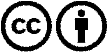 Verbreitung und Wiederaufbereitung ist mit Namensnennung erwünscht! Das Material darf jedoch nicht aus dem Kontext gerissen präsentiert werden. Mit öffentlichen Geldern (GEZ, Serafe, GIS, ...) finanzierte Institutionen ist die Verwendung ohne Rückfrage untersagt. Verstöße können strafrechtlich verfolgt werden.